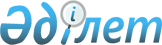 О Межведомственной комиссии по вопросам экспортных нефтегазопроводов
					
			Утративший силу
			
			
		
					Постановление Правительства Республики Казахстан от 9 ноября 2000 года N 1686. Утратило силу постановлением Правительства Республики Казахстан от 21 августа 2007 года N 725

       Сноска. Постановление Правительства РК от 9 ноября 2000 г. N 1686 утратило силу постановлением Правительства РК от 21 августа 2007 г. N  725 .              В целях разработки консолидированной, сбалансированной и конкурентоспособной политики Республики Казахстан по созданию надежной и экономически эффективной нефтегазотранспортной инфраструктуры, обеспечивающей экспорт нефти и газа из Казахстана, и выбора приоритетных проектов строительства новых экспортных трубопроводов на период до начала коммерческой добычи на шельфе Каспийского моря Правительство Республики Казахстан постановляет:  

      1. Образовать Межведомственную комиссию по вопросам экспортных нефтегазопроводов (далее - Межведомственная комиссия) в составе согласно приложению.  

      2. Утвердить прилагаемое Положение о Межведомственной комиссии.  

      3.  (Пункт утратил силу - постановлением Правительства РК от 1 декабря 2005 года N  1180 ). 

      4. Признать утратившим силу распоряжение Премьер-Министра Республики Казахстан от 7 июня 1999 года N 77  R990077_  "Отдельные вопросы по развитию трубопроводного транспорта".  

      5. Настоящее постановление вступает в силу со дня подписания.  

        Премьер-Министр 

  Республики Казахстан 

                                      Приложение  

                                    к постановлению Правительства    

                                    Республики Казахстан  

                                    от 9 ноября 2000 года N 1686 

                                      Состав  

                     Межведомственной комиссии по 

                вопросам экспортных нефтегазопроводов  <*>      Сноска. Внесены изменения - постановлением Правительства РК от 16 апреля 2002 г. N  438 ; от 29 ноября 2003 г.  N 1213 ; от 1 декабря 2005 года N  1180 ; от 23 декабря 2006 года N  1278 .     Ахметов                    - Премьер-Министр 

    Даниал Кенжетаевич           Республики Казахстан, председатель          Измухамбетов               - Министр энергетики и минеральных 

    Бактыкожа Салахатдинович     ресурсов Республики Казахстан, 

                                 заместитель председателя 

 

      Школьник                   - Министр индустрии и торговли 

    Владимир Сергеевич           Республики Казахстан 

 

         Кабылдин                   - управляющий директор 

    Каиргельды Максутович        акционерного общества 

                                 "Национальная компания  

                                 "КазМунайГаз", секретарь     Киинов                     - вице-министр энергетики и 

    Ляззат Кетебаевич            минеральных ресурсов Республики 

                                 Казахстан     Карабалин                  - президент акционерного 

    Узакбай Сулейменович         общества "Национальная компания 

                                 "КазМунайГаз" (по согласованию) 

 

      Токаев                     - Министр иностранных дел 

    Касымжомарт Кемелевич        Республики Казахстан     Балиева                    - Министр юстиции 

    Загипа Яхяновна              Республики Казахстан     Кулмаханов                 - Министр по чрезвычайным 

    Шалбай Кулмаханович          ситуациям Республики  

                                 Казахстан     Сагинтаев                  - Председатель Агентства  

    Бакытжан Абдирович           Республики Казахстан по 

                                 регулированию естественных  

                                 монополий     Коржова                    - Министр финансов Республики 

    Наталья Артемовна            Казахстан     Мусин                      - Министр экономики и бюджетного 

    Аслан Есполаевич             планирования Республики Казахстан     Искаков                    - Министр охраны окружающей среды 

    Нурлан Абдильдаевич          Республики Казахстан     Шабдарбаев                 - Председатель Комитета национальной 

    Амангельды Смагулович        безопасности Республики Казахстан     Ахметов                    - Министр транспорта и коммуникаций 

    Серик Ныгметович             Республики Казахстан 

                                   Утверждено  

                                 постановлением Правительства       

                                 Республики Казахстан 

                                 от 9 ноября 2000 года N 1686 

                                Положение  

       о Межведомственной комиссии по вопросам экспортных  

                        нефтегазопроводов  

                          1. Общие положения  

      1. Межведомственная комиссия является консультативно-совещательным органом при Правительстве Республики Казахстан.  

      2. Главная цель деятельности Межведомственной комиссии состоит в выработке предложений по разработке согласованной эффективной политики по вопросам экспортных нефтегазопроводов.  

                2. Порядок работы Межведомственной комиссии  

      3. Комиссию возглавляет Председатель.  

      4. Заседания Межведомственной комиссии проводятся по мере необходимости, но не реже одного раза в полугодие и считаются правомочными, если на них присутствует не менее двух третей от общего числа членов Межведомственной комиссии. Решения Межведомственной комиссии принимаются простым большинством голосов от общего числа членов Межведомственной комиссии, оформляются протоколом и носят рекомендательный характер. При равенстве голосов членов Межведомственной комиссии голос Председателя является решающим.  

      5. Функции рабочего органа Межведомственной комиссии выполняет Министерство энергетики и минеральных ресурсов Республики Казахстан.  <*> 

      Сноска. В пункт 5 внесены изменения - постановлением Правительства РК от 1 декабря 2005 года N  1180 . 

                 3. Задачи и функции Межведомственной комиссии  

      6. Основной задачей Межведомственной комиссии является формирование предложений по:  

      1) разработке Генерального плана развития экспортных нефтегазопроводов;  

      2) определению приоритетных проектов строительства объектов нефтегазотранспортной инфраструктуры с учетом стратегических интересов Республики Казахстан;  

      3) рассмотрению хода подготовки технико-экономической документации проектов экспортных нефтегазопроводов и переговоров по реализации таких проектов;  

      4) анализу экономических, политических, экологических, социальных и других аспектов реализации альтернативных проектов строительства экспортных нефтегазопроводов;  

      5) определению стратегии ведения переговоров по приоритетным проектам;  

      6) координации переговоров по выбранным приоритетным проектам, в том числе всех переговоров и консультаций с заинтересованными странами, инвесторами и нефтяными компаниями по вопросам, связанным с подготовкой технико-экономических обоснований и строительством нефтегазопроводов;  

      7) координации действий органов государственного управления и организаций, ответственных за реализацию долгосрочной стратегии развития нефтегазотранспортной инфраструктуры и приоритетных проектов.  

                    4. Права Межведомственной комиссии 

        7. Межведомственная комиссия в установленном порядке и по вопросам, входящим в ее компетенцию, имеет право:  

      1) вносить предложения относительно утверждения и корректировки политики Республики Казахстан по развитию экспортных нефтегазопроводов, взаимоотношений с другими странами, нефтяными компаниями и инвесторами по данному вопросу;  

      2) вносить предложения по выбору приоритетных проектов строительства экспортных нефтегазопроводов, стратегии ведения переговоров по выбранным проектам;  

      3) вносить предложения об изменении состава Комиссии;  

      4) организовывать временно и постоянно действующие экспертные и рабочие группы по подготовке и реализации проектов строительства нефтегазопроводов;  

      5) привлекать специалистов заинтересованных государственных органов и организаций Республики Казахстан и консультантов для оценки экономических, политических, экологических и социальных аспектов реализации альтернативных проектов экспортных нефтегазопроводов, разработки и внесения предложений по выбору приоритетных проектов, отвечающих стратегическим интересам Республики Казахстан;  

      6) запрашивать необходимую информацию у юридических лиц по вопросам, относящимся к компетенции Межведомственной комиссии;  

      7) заслушивать на заседаниях членов Межведомственной комиссии, ответственных представителей государственных органов и организаций Республики Казахстан, руководителей экспертных и рабочих групп;  

      8) вносить предложения о привлечении финансирования в виде грантов и технической помощи для выполнения необходимых исследований; 

      9) заслушивать предложения и мнения заинтересованных нефтяных компаний, ассоциаций и групп нефтяных компаний и инвесторов по вопросам развития экспортных нефтегазопроводов.  

              5. Задачи и функции рабочего органа  

                 Межведомственной комиссии        8. Основными задачами и функциями Рабочего органа Межведомственной комиссии являются: 

      1) подготовка заседаний Межведомственной комиссии; 

      2) проведение необходимых исследований и анализа информации; 

      3) подготовка решений Межведомственной комиссии по вопросам, входящим в компетенцию Межведомственной комиссии; 

      4) проведение переговоров и консультаций в пределах своей компетенции с заинтересованными государственными органами других стран, нефтяными компаниями и инвесторами с целью подготовки технико-экономических обоснований и реализации проектов строительства объектов нефтегазотранспортной инфраструктуры.  

       6. Прекращение деятельности Межведомственной комиссии         9. Основанием прекращения деятельности Межведомственной комиссии служит: 

      1) выполнение задач, возложенных на Межведомственную комиссию; 

      2) создание государственного органа или иной Межведомственной комиссии, осуществляющей задачи, которые ранее были возложены на Межведомственную комиссию; 

      3) иные обстоятельства, которые делают задачу Межведомственной комиссии невыполнимой либо ее исполнение нецелесообразным. 
					© 2012. РГП на ПХВ «Институт законодательства и правовой информации Республики Казахстан» Министерства юстиции Республики Казахстан
				